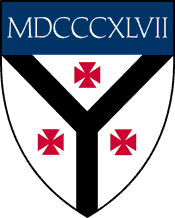 Thesis DefenseDepartment of ChemistryBenjamin J.G. RousseauPhD Graduate StudentAdvisor: Sharon Hammes-Schiffer“Nuclear Quantum Effects and Proton Transfer Mechanisms in Molecular and Solid-Liquid Interface Systems”Thursday, February 22, 2024Chemistry Research Building (CRB) 1234:00 PMZoom Meeting ID: 996 3760 0121 (Password: ACSN1776) 